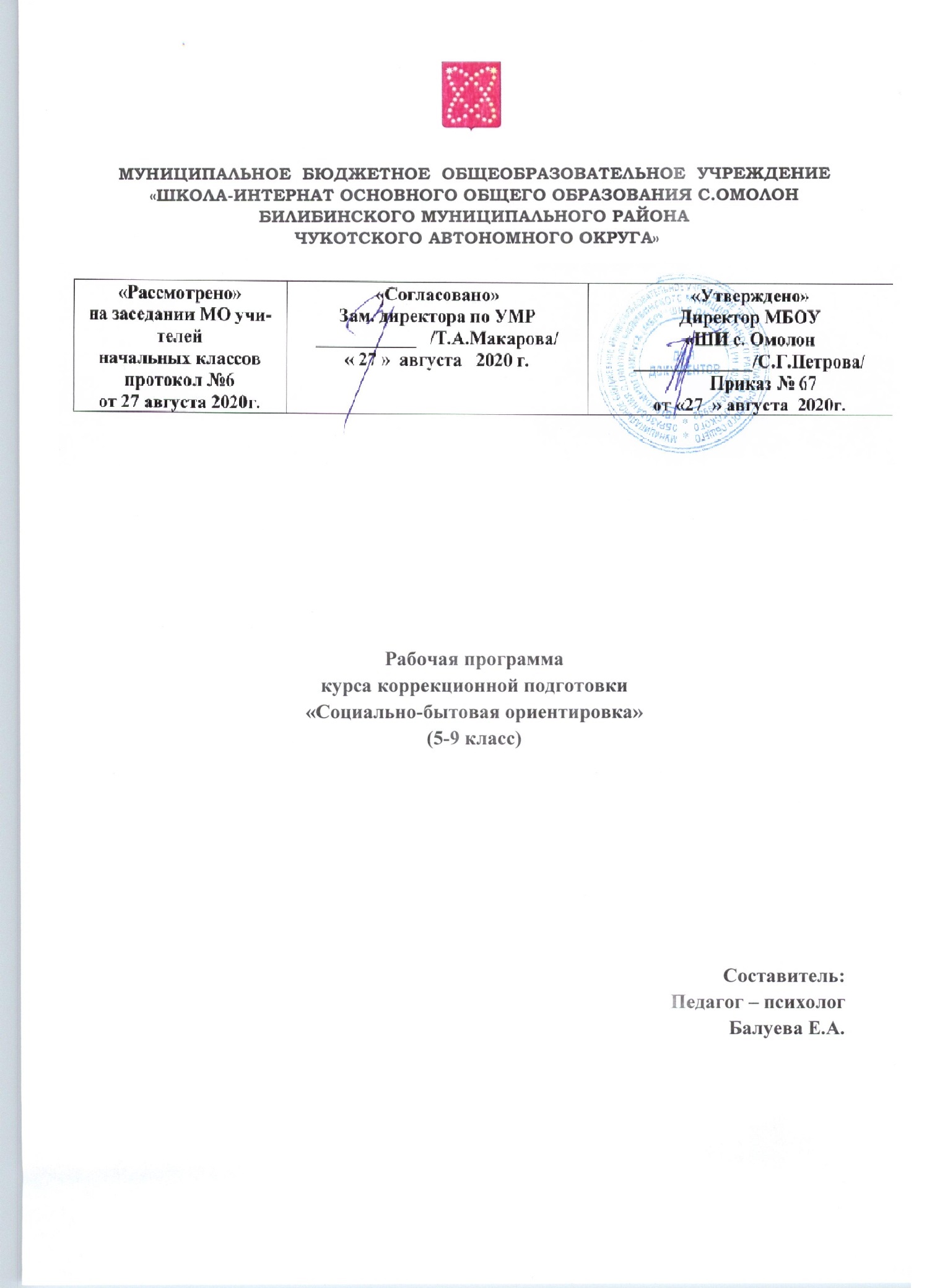 1. Пояснительная запискаРабочая программа по курсу «СОЦИАЛЬНО-БЫТОВАЯ ОРИЕНТИРОВКА» составлена на основе:-Адаптированной образовательной программы образования обучающихся с ОВЗ МБОУ «ШИ с. Омолон»;- Учебным планом обучающихся с ОВЗ умственной отсталостью (интеллектуальными нарушениями) МБОУ «ШИ с. Омолон» на 2020 -2021 учебный год;- Устава МБОУ «ШИ с. Омолон».Курса социально-бытовой ориентировки ставит своей целью практическую подготовку обучающихся с умственной отсталостью к самостоятельной жизни и труду в современных экономических условиях к их включению в незнакомый мир производственных, деловых человеческих отношений, к самостоятельной жизни и трудовой деятельности в ближайшем и более отдаленном социуме, развитии и совершенствовании социальной (жизненной) компетенции; навыков самостоятельной, независимой жизни.Задачи.- корректировать недостатки познавательной и эмоционально-волевой сфер; развить коммуникативные функции речи- расширить кругозор обучающихся в процессе ознакомления с различными сторонами повседневной жизни;- развить и совершенствовать навыки ведения домашнего хозяйства; воспитать положительное отношения к домашнему труду; развить умения, связанные с решением бытовых экономических задач;- формировать социально-нормативное поведение в семье и обществе; формировать умения, необходимые для выбора профессии и дальнейшего трудоустройства; формировать и развивать навыки самообслуживания и трудовые навыки, связанные с ведением домашнего хозяйства;- ознакомить с деятельностью различных учреждений социальной направленности; сформировать умение пользоваться услугами учреждений и предприятий социальной направленности;- усвоить морально-этические нормы поведения, выработать навыки общения ;- развить навыки здорового образа жизни; положительных качеств и свойств личности.- развить предметно-практические навыки, бытовой и трудовой деятельности;- формировать у обучающихся знания и умения, способствующие социальной адаптации в обществе, безопасному поведения в социуме, в природе;- воспитать личностные качества: трудолюбие, аккуратность, терпение, усидчивость.Процесс обучения и воспитания, направленный на формирование личности ребенка, коррекцию недостатков развития создает предпосылки социальной адаптации обучающихся с умственной отсталостью (интеллектуальными нарушениями). Одним из предметов, на котором решаются социальные задачи, является социально-бытовая ориентировка. Это уроки, направленные на практическую подготовку детей к самостоятельной жизни и труду, на формирование у них знаний и умений, способствующих социальной адаптации, на повышение общего развития.Общим признаком у всех обучающихся с умственной отсталостью выступает недоразвитие психики с явным преобладанием интеллектуальной недостаточности, которое приводит к затруднениям в усвоении содержания школьного образования и социальной адаптации.Программа раскрывает следующие основные разделы курса СБО:Личная гигиенаОдежда и обувьПитаниеСемьяКультура поведенияЖилищеТранспортТорговляСредства связиМедицинская помощьУчреждения, организации и предприятияЭкономика домашнего хозяйстваТрудоустройствоМесто учебного предмета «Природоведение» в учебном плане. Согласно учебному плану программа рассчитана на обучение с 5 по 9 класс, по 2 часа в неделю в каждом классе. Общее количество часов - 68.Количество часов по программе:2. Основное содержание курса5 класс (34 ч)ВведениеБеседа о цели, содержании и значении предмета социально-бытовой ориентировки.Особенности уроков СБО.Знакомство с кабинетом, правила поведения в нем.Соблюдение правил техники безопасности в кабинете.Соблюдение санитарно-гигиенических требований на занятиях.Личная гигиенаЛичная гигиенаУход за волосами (мытье, прическа).Гигиена зрения и слуха. Гигиена чтения. Как смотреть телевизор. Практические работы:Выполнение утреннего туалета: мытье рук, лица, шеи, ушей, чистка зубов, причесывание волос.Одежда и обувьВиды одежды и головных уборов.Уход за одеждой.Обувь, уход за обувью.ПитаниеПродукты питания (хлеб, мясо, овощи, фрукты и т. д.). Значение разнообразия продуктов питания для здоровья человека.Место и условия приготовление пищи. Кухонные принадлежности и приборы, посуда. Правила пользования и ухода за ними. Химические средства для ухода за посудой.Приготовление завтрака. Простые и комбинированные, горячие и холодные бутерброды.Яйца отварные, яичница и омлет.Приготовление салата, винегрета.Заваривание чая.Сервировка стола к завтраку. Практические работы:Приготовление бутербродов, салата, винегрета, яичницы, варка яиц, заваривание чая, сервировка стола к завтраку.Культура поведенияОсанка при ходьбе, в положении сидя и стоя.Формы обращения к старшим и сверстникам при встрече и расставании.Формы обращения с просьбой, вопросом к старшим и сверстникам.Разговор со старшими и сверстниками.Правила поведения за столом.риема пищи (пользоваться приборами, салфетками, аккуратно принимать пищу).ЖилищеВиды жилых помещений в городе и деревне.Жилой дом, интернатские помещения. Варианты квартир и подсобных помещений, виды отопления.Почтовый адрес дома и школы. Практическая работа:Заполнение почтового адреса на открытках.ТранспортНаземный городской транспорт.Проезд в школу-интернат (маршрут, виды транспорта).Поведение в транспорте, поведение на улице. Правила дорожного движения. Знаки дорожного движения.ТорговляПродовольственные и промтоварные магазины, универсамы, супермаркеты, специализированные магазины. Их назначение.Порядок приобретения товаров» продовольственных магазинах. ЭкскурсииЭкскурсия в продовольственный магазин.7 класс (34 ч)Личная гигиенаЛичная гигиена подростка.Индивидуальные предметы гигиены. Правила сохранения чистоты и здоровья тела.Гигиена одежды, нательного и постельного белья.ОдеждаРемонт разорванных мест одежды, штопка.Стирка хлопчатобумажного белья вручную и с помощью стиральной машины.Утюжка белья, брюк, спортивной одежды.«Химчистка». Виды услуг. Правила пользования.ПитаниеПриготовление пищи: обед. Закуски, первые и вторые блюда из овощей, рыбных и мясных продуктов. Третьи блюда.Использование электробытовых приборов для экономии времени при приготовлении пищи.Сервировка стола к обеду.СемьяПомощь родителям и воспитателям в уходе за младшими детьми.Культура поведенияПоведение в гостях.Подарки.ЖилищеРегулярная и сезонная уборка жилого помещения. Подготовка квартиры к зиме, лету.Санитарная обработка помещения в случае необходимости.Уход за мебелью в зависимости от ее покрытия (мягкая обивка, полировка, лак и др.).Животные в доме (кошка, собака, попугай).ТранспортМеждугородный железнодорожный транспорт. Вокзал и его службы. Расписание поездов.Виды пассажирских вагонов. Примерная стоимость проезда до разных пунктов. Приобретение железнодорожных билетов. Камеры хранения багажа.Торговля1. Универсальные и специализированные промтоварные магазины, их отделы. Назначение магазинов.2. Стоимость некоторых товаров. Порядок приобретения товаров.Средства связиВиды бандеролей (простые, ценные, заказные). Порядок их отправления. Упаковка. Стоимость пересылки. Заполнение бланков.Медицинская помощьДомашняя аптечка. Термометр.Лекарственные растения.Первая помощь при травмах, ранах, микротравмах, ушибах, вывихах, переломах.Учреждения, организации, предприятияПромышленные предприятия и сельскохозяйственные объекты данной местности. ЭкскурсииЭкскурсии на промышленные предприятия или сельскохозяйственные объекты.Экономика домашнего хозяйстваДеньги (монета, купюра, валюта). Их назначение и значение в нашей жизни.Бюджет семьи. Источники дохода. Заработная плата членов семьи, пенсия.Мелкие расходы. Практические работыУпражнения по определению доходов семьи. Составление доверенности на получение зарплаты8 класс (34 часа)Личная гигиенаУход за кожей лица Косметические средства (лосьоны, кремы и др.). Практические работыУпражнения в протирании кожи лица лосьоном, нанесении крема..ОдеждаСтирка изделий из шерстяных и синтетических тканей в домашних условиях.Утюжка блузок, рубашек, платьев.Прачечная. Правила пользования (метки, заполнение бланков). 1|цды услуг. Прачечная самообслуживания.ПитаниеПриготовление изделий из теста. Квашение, соление овощей, варка варенья из фруктов и ягод. Составление меню завтрака, обеда, ужина на день, на неделюСемьяУход за грудным ребенком (кормление из соски и с ложки, купание, одевание, пеленание, уборка постели, правила содержания детской посуды, игрушек).ЖилищеУборка кухни, санузла, уход за ванной, унитазом, раковинами.Моющие средства, используемые при уборке кухни и санузла.Практические работыМытье кафельных стен, чистка раковин.ТранспортМеждугородный автотранспорт. Автовокзал. Основные автобусные маршруты. Расписание движения автобусов. Порядок приобретения билетов. Стоимость проезда.Водный транспорт. Основные маршруты. Расписание. Порядок приобретения билетов. Стоимость проезда.ТорговляСпециализированные магазины (книжный, спортивный и др.).Стоимость основных промышленных товаров.Средства связиТелефон. Пользование городским телефоном-автоматом, квартирным телефоном. Пользование телефонным справочником. Культура разговора по телефону. Вызов милиции, пожарной команды, аварийных служб при утечке газа, поломке водопровода, неисправности электросети, получение справок по телефону. Служба точного времени.Междугородная телефонная связь. Порядок пользования автоматической телефонной связью. Заказ междугородного телефонного разговора. Тарифы на телефонные разговоры.Медицинская помощьПервая помощь при несчастных случаях (ожогах, обмораживании, отравлении, тепловом и солнечном ударах).Первая помощь утопающему.Глистные заболевания и меры их предупреждения.Учреждения и организации и предприятияДепартамент, муниципалитет, префектура, милиции. Их назначение.Экономика домашнего хозяйстваОсновные статьи расходов (питание, содержание жилища, одежда и обувь, культурные потребности, помощь родственникам). Планирование расходов на день, две недели с учетом бюджета и состава семьи.Расходы на питание.Содержание жилища. Оплата жилой площади и коммунальных услуг.Крупные покупки (одежда, мебель, обувь и др.).9 класс (34 ч)Личная гигиенаЗдоровый образ жизни — одно из условий успеха в жизни человека. (Вред курения, алкоголя и наркотиков. Значение физических упражнений: в здоровом теле — здоровый дух.)Одежда и обувьСтиль одежды, мода, обновление одежды (замена мелких деталей).Внешний вид молодого человека и средства выражения индивидуальности.Выбор одежды и обуви при покупке.Выведение мелких пятен с одежды в домашних условиях (средства, правила выведения). Техника безопасности при пользовании средствами для выведения пятен.Практические работыОпределение размеров одежды и обуви, примерка одежды и обуви.ПитаниеПриготовление национальных блюд. Меню праздничного стола. Сервировка праздничного стола.Питание детей ясельного возраста.Диетическое питание,СемьяОсновы семейного очага (условия для создания семьи, семейные отношение, семейные традиции).Закон Российской Федерации о браке и семье.Культура поведенияТрадиции культуры поведения в современном обществе.
Соседи.Прием гостей..ЖилищеРациональная расстановка мебели в квартире. Интерьер.Сохранение жилищного фонда. Практическая работаУпражнения в подборе деталей интерьера.ТранспортАвиатранспорт. Аэровокзал. Маршруты. Порядок приобретения билетов. Регистрация рейсов. Стоимость проезда.ТорговляРынок. Роль рынка в обеспечении населения продуктами питания и реализации сельскохозяйственных продуктов. Отделы рынка.Комиссионные магазины, торговля уцененными товарами, скупка вещей у населения.Ярмарки. Их виды, время и место проведенияСредства связиВиды связи: пейджер, сотовая, автоответчик, факс, интернет.Денежные переводы. Виды переводов (почтовые, телеграфные). Заполнение бланков. Стоимость отправки переводов.Медицинская помощьИнфекционные заболевания и меры по их предупреждению.Уход за больными. Листок нетрудоспособности.Практические работыУход за больным: переодеть, умыть, накормить больного (взрослого, ребенка), измерять температуру, наложить горчичники (на куклу)Учреждения, организации, предприятияПредприятия бытового обслуживания населения, их назначении (ремонтно-бытовые мастерские, пункты и т.п.)Экономика домашнего хозяйстваРасходы на удовлетворение культурных потребностей и некоторые текущие расходы (билеты в кино, театры, проезд, предметы личной гигиены, ремонт обуви и одежды).Экономия в домашнем хозяйстве.Сбережения. Назначение сбережений. Хранение денег в сберегательной кассе. Виды вкладов.Кредит. Государственное страхование.Практическая работа: Упражнения в планировании бюджета семьи.Профориентация и трудоустройствоВыбор профессии. Профессионально жизненная перспектива.Учреждения и отделы по трудоустройству.Оформление на работу. Документы, необходимые для поступления на работу, их оформление.Деловые бумаги (заявление, анкета, расписка, докладная записка, заявка), правила их составления.Практическая работа. Составление деловых бумаг.3. Основные требования к знаниям и умениям учащихся5 классВведениеУчащиеся должны иметь представление опредмете СБО;назначение кабинета и правилах поведения в нем.Личная гигиенаУчащиеся должны знать:последовательность выполнения утреннего и вечернего туалета;периодичность и правила чистки зубов;периодичность и правила чистки ушей;периодичность мытья головы;правила освещения помещения;правила охраны зрения при чтении и просмотре телевизионных передач.Учащиеся должны уметь:совершать утренний туалет;совершать вечерний туалет в определенной последовательности;причесывать волосы и выбирать прическу.Одежда и обувьУчащиеся должны знать:виды одежды и обуви,правила ухода за одеждой и обувью.Учащиеся должны уметь:подбирать одежду, головные уборы, обувь по сезону;различать одежду и обувь в зависимости от их назначения (повседневная, праздничная, спортивная);сушить мокрую одежду;чистить одежду;подбирать крем и чистить кожаную обувь;чистить замшевую и текстильную обувь;сушить мокрую обувь;подготавливать одежду и обувь к сезонному хранению.ПитаниеУчащиеся должны знать:виды бутербродов;различные меню завтрака;санитарно-гигиенические требования к процессу приготовления пищи;правила сервировки стола к завтраку;правила заваривания чая;назначение кухонных принадлежностей и посуды;правила пользования ножом, плитой, электрическим чайником; .санитарно-гигиенические требования к использованию химических средств для ухода за посудой.Учащиеся должны уметь:резать ножом продукты для бутербродов;отваривать яйца, жарить яичницу и омлет;нарезать вареные овощи кубиками и соломкой;накрывать на стол с учетом конкретного меню;мыть и чистить кухонные принадлежности и посуду;пользоваться печатными инструкциями к различным бытовым химическим средствам.Культура поведенияУчащиеся должны знать:требования к осанке при ходьбе, в положении сидя и стоя;правила поведения при встрече и расставании;формы обращения с просьбой, вопросом;правила поведения за столом. Учащиеся должны уметь:следить за своей осанкой;принимать правильную позу в положении сидя и стоя;следить за своей походкой и жестикуляцией;правильно вести себя при встрече и расставании со сверстниками (мальчиками и девочками), взрослыми (знакомыми и незнакомыми) в различных ситуациях;вежливо обращаться с просьбой, вопросом к сверстникам и взрослым;тактично и вежливо вести себя во время разговора со старшими и сверстниками;правильно вести себя за столом во время приема пищи (пользоваться приборами, салфетками, аккуратно принимать пищу).ЖилищеУчащиеся должны знать:виды жилых помещений в городе и деревне и их различие;почтовый адрес своего дома и школы-интерната. Учащиеся должны уметь:писать адреса на почтовых открытках.ТранспортУчащиеся должны знать:наиболее рациональный маршрут проезда до школы-интерната;варианты проезда до школы различными видами транспорта; количество времени, затрачиваемого на дорогу, пересадки, пешеходный маршрут;правила передвижения на велосипеде. Учащиеся должны уметь:соблюдать правила поведения в общественном транспорте (правила посадки, покупки билета, поведения в салоне и при выходе на улицу);соблюдать правила дорожного движения.ТорговляУчащиеся должны знать:основные виды магазинов, их назначение;виды отделов в продовольственных магазинах и правила покупки товаров в них;стоимость продуктов, используемых для приготовления завтрака. Учащиеся должны уметь:выбирать продукты для приготовления завтрака с учетом конкретного меню;оплачивать покупку;соблюдать правила поведения в магазине.6 классЛичная гигиенаУчащиеся должны знать:правила закаливания организма, обтирания; правила соблюдения личной гигиеныво время, физических упражнений, походов;правила ухода. Учащиеся должны уметь:мыть руки, стричь ногти на руках и ухаживать за кожей рук;подбирать косметические средства для ухода за кожей рук;подбирать косметические средства для ухода за ногами.ОдеждаУчащиеся должны знать:правила стирки изделий из хлопчатобумажных и шелковых тканей;санитарно-гигиенические требования и правила техники безопасности при работе с колющими и режущими инструментами, электронагревательными приборами и бытовыми химическими средствами.Учащиеся должны уметь:пришивать пуговицы, крючки, кнопки;зашивать одежду по распоровшемуся шву;подшивать платья, брюки, рукава;подбирать моющие средства для стирки изделий из хлопчатобумажных и шелковых тканей;стирать изделия из цветных хлопчатобумажных и шелковых тканей;гладить эти изделия.ПитаниеУчащиеся должны знать:способы первичной обработки макаронных изделий, круп, молока и молочных продуктов, овощей;санитарно-гигиенические требования и правила техники безопасности при работе с режущими инструментами, кипятком;правила пользования электроплитой;определения доброкачественности продуктов и сроков их хранения;правила хранения продуктов при наличии холодильника и без него;различные меню ужина. Учащиеся должны уметь:отваривать макаронные изделия;варить кашу на воде и молоке;отваривать картофель и готовить пюре;готовить запеканки из овощей и творога;оформлять готовые блюда;сервировать стол к ужину с учетом различных меню.СемьяУчащиеся должны знать:состав своей семьи, имена, отчества родителей и близких родственников;место работы и должность родителей;правила поведения в семье.Культура поведенияУчащиеся должны знать:правила поведения в зрелищных и культурно-просветительных учреждениях;правила поведения и меры предосторожности при посещении массовых мероприятий.Учащиеся должны уметь:культурно вести себя в театре, залах музея, читальном зале;правильно и безопасно вести себя при посещении массовых мероприятий.ЖилищеУчащиеся должны знать:гигиенические требования к жилому помещению;правила организации рабочего места школьника;правила и последовательность проведения сухой и влажной уборки;санитарно-гигиенические требования и правила техники безопасности при работе с пылесосом;назначение комнатных растений, уход и допустимое количество их в квартире.Учащиеся должны уметь:производить сухую и влажную уборку помещения;чистить ковры, книжные полки, батареи;ухаживать за полом в зависимости от покрытия, используя бытовые химические средства;ухаживать за комнатными растениями.Транспорт **Учащиеся должны знать:основные транспортные средства, имеющиеся в городе, селе;виды междугородного транспорта;стоимость проезда на всех видах городского транспорта (стоимость разового, единого и проездного билетов);порядок приобретения билетов и талонов и компостирования талонов.Учащиеся должны уметь:выбирать наиболее рациональные маршруты при передвижении по городу;ориентироваться в расписании движения пригородных поездов, определять направление и зоны;пользоваться кассой-автоматом при покупке билета на пригородные поезда.ТорговляУчащиеся должны знать:основные средства связи; виды почтовых отправлений;стоимость почтовых услуг при отправке писем различных видов;виды телеграфных услуг. Учащиеся должны уметь:находить по справочнику индекс предприятий связи;записывать адреса с индексом на конвертах;составлять различные тексты телеграмм;заполнять телеграфные бланки.Медицинская помощьУчащиеся должны знать:виды медицинской помощи;функции основных врачей-специалистов. Учащиеся должны уметь:записываться на прием к врачу;вызывать врача на дом;приобретать лекарства в аптеке.Учреждения, организации и предприятияУчащиеся должны знать:виды детских учреждений и их назначение;адрес местного дома детского творчества; какие кружки, секции в нём имеются. ,Учащиеся должны уметь:правильно обращаться к работникам дома детского творчества, игротеки и т.д.;правильно вести себя во время игры, просмотра фильма или журнала в читальном зале;соблюдать правила поведения в школе.7 классЛичная гигиенаУчащиеся должны иметь представление оУчащиеся должны знатьправила соблюдения личной гигиены подростка (девушки и юноши);правила смены одежды и нательного и постельного белья;санитарно-гигиенические правила пользования зубной щеткой, расческой, мочалкой, душем, ванной, унитазом.ОдеждаУчащиеся должны знать:особенности стирки цветного и белого белья;правила пользования моющими средствами;устройство стиральной машины и правила пользования ею;санитарно-гигиенические требования и правила техники безопасности при ремонте одежды, стирке вручную и с помощью стиральной машины;последовательность и особенности утюжки одежды из различных тканей, а также постельного белья, полотенец, скатертей и т. д.;назначение и виды предприятий по химической чистке одежды, виды оказываемых ими услуг;правила подготовки вещей к сдаче в чистку. Учащиеся должны уметь:ремонтировать разорванные места одежды, штопать;стирать белое белье вручную и с помощью стиральной машины;гладить одежду и белье. ПитаниеУчащиеся должны знать:способы обработки овощных, мясных, рыбных продуктов;последовательность приготовления блюд;возможности использования электробытовых приборов при приготовлении пищи, правила пользования ими;санитарно-гигиенические требования и правила техники безопасности при приготовлении пищи;правила пользования столовыми приборами. Учащиеся должны уметь:готовить обед (закуски, первые и вторые блюда из овощей, рыбных и мясных продуктов, консервированных продуктов и полуфабрикатов);готовить третьи блюда;оформлять готовые блюда;сервировать стол к обеду.СемьяУчащиеся должны знать:различные тихие и подвижные игры. Учащиеся должны уметь:одевать малышей на прогулку;объяснять детям младшего возраста правила игры и играть с ними в тихие и подвижные игры;помогать первоклассникам при уборке игрушек.Культура поведенияУчащиеся должны знать:правила поведения при встрече и расставании;правила поведения в гостях;правила вручения и приема подарков. Учащиеся должны уметь:выбрать подходящую одежду для визита в гости;культурно вести себя в гостях (оказывать внимание сверстникам и старшим, приглашать на танец, поддерживать беседу и т. д.);выбирать подарки;изготавливать простые сувениры;вручать и принимать подарки.ЖилищеУчащиеся должны знать:последовательность проведения регулярной и сезонной уборки жилого помещения;способы и периодичность ухода за окнами;виды моющих средств, используемых при уборке и мытье окон;способы утепления окон;правила ухода за мебелью в зависимости от ее покрытия;правила соблюдения гигиены жилища при наличии животных | в доме;правила содержания в доме собаки, кошки, попугая.Учащиеся должны уметь:убирать жилые помещения;чистить мебель;мыть зеркала и стекла;утеплять окна.ТранспортУчащиеся должны знать:функции железнодорожного транспорта;виды пассажирских вагонов (общий, плацкартный, купейный, мягкий);примерную стоимость билета в зависимости от вида вагона и дальности расстояния;виды справочных служб;виды камер хранения; сроки и стоимость хранения багажа.Учащиеся должны уметь:ориентироваться в расписании;приобретать билеты в железнодорожной кассе;обращаться за справкой в справочное бюро вокзала центральную железнодорожную справочную по телефону.ТорговляУчащиеся должны знать:ассортимент некоторых отделов промтоварных магазинов;стоимость отдельных товаров. Учащиеся должны уметь:приобретать некоторые товары в промтоварном магазине;подсчитывать стоимость покупок;правильно вести себя в магазине.Средства связиУчащиеся должны знать:перечень предметов, посылаемых бандеролью;максимальный вес и стоимость посылаемых предметов;виды и способы упаковки бандеролей. Учащиеся должны уметь:заполнять бланки на отправку бандеролей;составлять опись посылаемых предметов;упаковывать бандероли.Медицинская помощьУчащиеся должны знать:состав домашней аптечки (перевязочные средства, дезинфицирующие средства, термометр, горчичники);правила применения и назначения медицинских средств, входящих в состав домашней аптечки;местные лекарственные растения;правила обработки раны и наложения повязки, меры по предупреждению осложнений после микротравм;правила оказания первой медицинской помощи при сильных ушибах (покой и компресс), при растяжениях и вывихах (покой и фиксация конечностей с помощью повязки или временной шины).Учащиеся должны уметь:пользоваться термометром;готовить отвары и настои из лекарственных растений;обрабатывать раны и накладывать повязки;накладывать временные шины.Учреждения, организации, предприятияУчащиеся должны знать:местонахождение ближайших промышленных предприятий или сельскохозяйственных объектов;названия цехов и отделов, имеющихся на предприятиях;виды выпускаемой продукции;названия рабочих специальностей. Учащиеся должны уметьобращаться с вопросами по теме экскурсии к работникам предприятий.Экономика домашнего хозяйстваУчащиеся должны знать:говорить ли знакомым и незнакомым о наличие денег в кармане или дома;составные части бюджета семьи;заработную плату членов семьи. Учащиеся должны уметь:подсчитывать бюджет семьи;составлять доверенность на получение заработной платы.8 классЛичная гигиенаУчащиеся должны знать:типы кожи и правила ухода за кожей лица;виды косметических средств для ухода за кожей лица и правила пользования ими.Учащиеся должны уметь:выбирать косметические средства в зависимости от цели, состояния кожи, временигода;правильно пользоваться косметическими средствами.ОдеждаУчащиеся должны знать:правила стирки и сушки изделий из шерстяных и синтетических тканей;правила и последовательность утюжки изделий;правила пользования прачечной, виды услуг;правила подготовки вещей к сдаче в стирку;правила пришивания меток;правила пользования прачечной самообслуживания.учащиеся должны уметь:стирать и сушить изделия из шерстяных и синтетических тканей;» утюжить блузки, рубашки, платья;заполнять бланки для сдачи белья в прачечную.ПитаниеУчащиеся должны знать:способы и последовательность приготовления изделий из теста;способы и последовательность соления и квашения овощей;способы варки варенья из фруктов и ягод.Учащиеся должны уметь:готовить изделия из разных видов теста;оформлять эти изделия;солить овощи, варить варенье;составлять меню завтрака, обеда и ужина, учитывая наличие продуктов и правила рационального питания.СемьяУчащиеся должны знать:правила и периодичность кормления ребенка из соски и с ложки;правила и периодичность купания ребенка;правила и последовательность одевания и пеленания грудного ребенка;санитарно-гигиенические требования к содержанию детской постели, посуды, игрушек;правила ухода за грудным ребенком.Учащиеся должны уметь:купать, одевать, пеленать куклу;кормить куклу с ложки и из соски;содержать в порядке детскую постель, посуду, игрушки.Культура поведения -Учащиеся должны знать:правила поведения юноши и девушки при знакомстве, в общественных местах, дома;требования к внешнему виду молодых людей.Учащиеся должны уметь:культурно и вежливо вести себя при знакомстве, в общественных местах, дома;выбирать косметические средства, украшения;подбирать прическу, одежду, учитывая свой возраст, индивидуальные особенности, а также характер предстоящего мероприятия (собрание, посещение театра, танцы, турпоход и т. д.).ЖилищеУчащиеся должны знать:правила и периодичность уборки кухни, санузла;моющие средства, используемые при уборке кухни, санузла;санитарно-гигиенические требования и правила техники безопасности при уборке кухни и санузла.Учащиеся должны уметь:мыть кафельные стены, чистить раковины;пользоваться печатными инструкциями к моющим средствам, используемым при уборке кухни и санузла.ТранспортУчащиеся должны знатьосновные автобусные маршруты;основные маршруты водного транспорта.Учащиеся должны уметьпользоваться расписанием;определять стоимость проезда; покупать билет, обращаться за справкой.ТорговляУчащиеся должны знатьассортимент товаров в различных специализированных магазинах;стоимость основных продовольственных и промышленных товаров.Учащиеся должны уметь:выбирать покупку с учетом различных условий;подсчитывать стоимость покупок;культурно вести себя в магазине.Средства связиУчащиеся должны знать:правила пользования городским телефоном-автоматом и домашним телефоном;правила пользования телефонным справочником;номера телефонов срочного вызова (пожарной службы, аварийных служб, милиции и т.д.);функции и виды междугородной телефонной связи;правила пользования автоматической телефонной связью;тарифы на телефонные разговоры в дневное и вечернее время, выходные дни, зависимость оплаты от дальности расстояния;порядок заказа междугородного телефонного разговора;порядок заказа разговора в кредит. Учащиеся должны уметь:объяснить причину звонка по телефону срочного вызова;получать по телефону справки, узнавать время;культурно разговаривать по телефону.Медицинская помощьУчащиеся должны знать:правила и приемы оказания первой помощи при несчастных случаях (правила обработки пораженного при ожогах участкакожи, промывания желудка при отравлении, меры, принимаемые при обмораживании разных степеней, при солнечных и тепловых ударах);виды глистных заболеваний и меры их предупреждения. Учащиеся должны уметь:оказывать первую помощь при ожогах, обмораживании;оказывать первую помощь утопающему.Учреждения и организации и предприятияУчащиеся должны знать:куда обращаться в случае необходимой помощи;адрес местной префектуры;функции отдела по учету и распределению жилплощади, отдела социального обеспечения, отдела народного образования, комиссии по делам несовершеннолетних, отдела по трудоустройству.Экономика домашнего хозяйстваУчащиеся должны знатьосновные статьи расхода в семье;правила учета расходов;размер квартплаты;тарифы на электричество, газ;порядок и периодичность оплаты жилплощади и коммунальных услуг;размер и порядок внесения платы за телефон;порядок планирования крупных покупок;стоимость одежды, обуви, мебели и др.Учащиеся должны уметьподсчитывать расходы;планировать расходы на день, на две недели с учетом бюджета семьи;снимать показатели счетчика и подсчитывать стоимость израсходованной электроэнергии и газа;заполнять квитанции;планировать крупные покупки,9 классЛичная гигиенаУчащиеся должны знатьо вредном воздействии алкоголя и наркотиков и курения на организм человека.Одежда и обувьУчащиеся должны знать:размеры одежды и обуви, гарантийные сроки носки, правила возврата;способы обновления одежды с помощью мелких деталей;средства для выведения пятен в домашних условиях;общие правила выведения жирных, фруктовых пятен, пятен от масляной краски, крови, молока, мороженого, шоколада, кофе, следов от горячего утюга и др.;санитарно-гигиенические требования и правила техники безопасности при работе со средствами для выведения пятен.Учащиеся должны уметь:подбирать одежду и обувь в соответствии с индивидуальными особенностями и размером;определять стиль одежды;пользоваться журналом мод;рационально выбирать товары, учитывая их назначение и собственные возможности;выводить пятна-различными способами и средствами.ПитаниеУчащиеся должны знать:способы приготовления национальных блюд;правила сервировки праздничного стола;меню ребенка ясельного возраста. Учащиеся должны уметь:готовить национальные блюда;сервировать праздничный стол;готовить отдельные блюда для детей ясельного возраста;готовить отдельные диетические блюда.СемьяУчащиеся должны уметьанализировать различные семейные ситуации и давать им правильную оценку.Культура поведенияУчащиеся должны знатькультуру поведения, нормы морали и этики в современном обществе, нормы поведения с соседями по коммунальной квартире и по площадке (приветствие, взаимоуважение, взаимопомощь);правила приема гостей (поведения хозяев при встрече, расставании, во время визита).Учащиеся должны уметь:встречать гостей, вежливо вести себя во время приема гостей;анализировать поступки людей и давать им правильную оценку;соблюдать морально-этические нормы в семье и обществе.ЖилищеУчащиеся должны знать:правила расстановки мебели в квартире (с учетом размера и особенностей площади, назначения комнат, наличия мебели);требования к подбору занавесей, светильников и других деталей интерьера;правила сохранения жилищного фонда. Учащиеся должны уметь:расставлять мебель в квартире (на макете);подбирать детали интерьера.ТранспортУчащиеся должны знать:основные маршруты самолетов;службы аэровокзала;порядок приобретения и возврата билетов;правила посадки в самолет.Учащиеся должны уметь:ориентироваться в расписании;определять маршрут и выбирать транспортные средства.ТорговляУчащиеся должны знать:отделы рынка; цены на отдельные товары;отличия цен на ярмарке, рынке и в магазинах;правила сдачи вещей в скупку, комиссионный магазин;правила получения денег за проданные вещи. Учащиеся должны уметь:выбирать покупки в соответствии со своими потребностями и возможностями;вежливо обращаться к продавцу;подсчитывать стоимость покупок.Средства связиУчащиеся должны знать:современные виды связи;виды денежных переводов, их стоимость.Учащиеся должны уметь:заполнять бланки почтового и телеграфного переводов;оформлять квитанцию по оплате телефонных услуг.Медицинская помощьУчащиеся должны уметь:одевать, умывать, кормить больного (взрослого, ребенка);измерять температуру;ставить горчичники (на куклу);перестилать постель лежачего больного.Учреждения, организации, предприятияУчащиеся должны знать:местонахождение предприятий бытового обслуживания;виды оказываемых ими услуг;правила пользования услугами предприятий бытового обслуживания;профессии работников предприятий.Учащиеся должны уметьобращаться с вопросами, просьбами к работникам предприятий бытового обслуживания.Экономика домашнего хозяйстваУчащиеся должны знать:правила экономии (учет реальных возможностей, контроль расходов, перелицовка и реставрация вещей, экономия электроэнергии и т. д.);виды и цели сбережений;порядок помещения денег в сберкассу;виды кредита, порядок его оформления;виды страхования. Учащиеся должны уметь:планировать и подсчитывать расходы на культурные и текущие потребности;соблюдать правила экономии;заполнять ордера на получение и внесение денег в сберкассу.Профориентация и трудоустройствоУчащиеся должны знать:отвечают ли личностные данные требованиям выбранной профессии;учреждения и отделы по трудоустройству;местонахождение и названия предприятий, где требуются рабочие по специальностям, изучаемым в школе;виды документов, необходимых для поступления на работу;правила перехода на другую работу;перечень основных деловых бумаг и требования к их написанию.Учащиеся должны уметь:соотносить выбранную профессию со своими возможностями;заполнять анкету.писать заявление, автобиографию;составлять заявки на материалы, инструменты;писать расписку, докладную записку;обращаться в отделы кадров учреждений для устройства на работу.Календарно – тематическое планирование5 классКалендарно – тематическое планирование 7 классКалендарно – тематическое планирование 8 классКалендарно – тематическое планирование9 класс№ п/пСодержаниеКоличество часовПримечание1Вводное занятие.12Личная гигиена.33Личные вещи.24Гигиена зрения.25Личная гигиена. Практическая работа.26О вреде курения, алкоголя.27Культура поведения. Осанка.28Формы обращения с просьбой29Правила поведения за столом.210Культура поведения.Практическая работа.211Семья. Состав семьи учащегося212Практическая работа.«Генеалогическое древо»213Одежда, обувьВиды одежды.214Чистка одежды, сушка.215Виды обуви. Чистка, хранение обуви.216Виды головных уборов. Тест.217Жилище. Виды жилых помещений.218Виды жилья. Варианты квартир.219Почтовый адрес школы, дома. 2Практическая работа.2192021Транспорт. Виды транспортных средств.2021Поведение в транспорте.222Правила и знаки дорожного движения223Торговля.Виды и значения торговых предприятий.224Отделы продовольственных магазинов225Виды товара.226Срок годности продуктов питания227Торговля. Практическая работа. «Покупка в магазине».228Питание. Значение питания в жизни человека229Кухонные принадлежности.230Уход за посудой. Практическая работа.231Рецепт. Бутерброды.232Практическая работа «Приготовление бутербродов».233Сервировка стола к завтраку.334Итоговая контрольная работа1№ п/пСодержаниеКоличество часовПримечание1Вводное занятие.12Личная гигиена.33Личные вещи.24Гигиена зрения.25Личная гигиена. Практическая работа.26О вреде курения, алкоголя.27Культура поведения. Осанка.28Формы обращения с просьбой29Правила поведения за столом.210Культура поведения.Практическая работа.211Семья. Состав семьи учащегося212Практическая работа.«Генеалогическое древо»213Одежда, обувьВиды одежды.214Чистка одежды, сушка.215Виды обуви. Чистка, хранение обуви.216Виды головных уборов. Тест.217Жилище. Виды жилых помещений.218Виды жилья. Варианты квартир.219Почтовый адрес школы, дома. 2Практическая работа.2192021Транспорт. Виды транспортных средств.2021Поведение в транспорте.222Правила и знаки дорожного движения223Торговля.Виды и значения торговых предприятий.224Отделы продовольственных магазинов225Виды товара.226Срок годности продуктов питания227Торговля. Практическая работа. «Покупка в магазине».228Питание. Значение питания в жизни человека229Кухонные принадлежности.230Уход за посудой. Практическая работа.231Рецепт. Бутерброды.232Практическая работа «Приготовление бутербродов».233Сервировка стола к завтраку.334Итоговая контрольная работа1№ п/пСодержаниеКоличество часовПримечание1Вводное занятие.12Личная гигиена.33Личные вещи.24Гигиена зрения.25Личная гигиена. Практическая работа.26О вреде курения, алкоголя.27Культура поведения. Осанка.28Формы обращения с просьбой29Правила поведения за столом.210Культура поведения.Практическая работа.211Семья. Состав семьи учащегося212Практическая работа.«Генеалогическое древо»213Одежда, обувьВиды одежды.214Чистка одежды, сушка.215Виды обуви. Чистка, хранение обуви.216Виды головных уборов. Тест.217Жилище. Виды жилых помещений.218Виды жилья. Варианты квартир.219Почтовый адрес школы, дома. 2Практическая работа.2192021Транспорт. Виды транспортных средств.2021Поведение в транспорте.222Правила и знаки дорожного движения223Торговля.Виды и значения торговых предприятий.224Отделы продовольственных магазинов225Виды товара.226Срок годности продуктов питания227Торговля. Практическая работа. «Покупка в магазине».228Питание. Значение питания в жизни человека229Кухонные принадлежности.230Уход за посудой. Практическая работа.231Рецепт. Бутерброды.232Практическая работа «Приготовление бутербродов».233Сервировка стола к завтраку.334Итоговая контрольная работа1№ п/пСодержаниеКоличество часовПримечание1Вводное занятие.12Личная гигиена.33Личные вещи.24Гигиена зрения.25Личная гигиена. Практическая работа.26О вреде курения, алкоголя.27Культура поведения. Осанка.28Формы обращения с просьбой29Правила поведения за столом.210Культура поведения.Практическая работа.211Семья. Состав семьи учащегося212Практическая работа.«Генеалогическое древо»213Одежда, обувьВиды одежды.214Чистка одежды, сушка.215Виды обуви. Чистка, хранение обуви.216Виды головных уборов. Тест.217Жилище. Виды жилых помещений.218Виды жилья. Варианты квартир.219Почтовый адрес школы, дома. 2Практическая работа.2192021Транспорт. Виды транспортных средств.2021Поведение в транспорте.222Правила и знаки дорожного движения223Торговля.Виды и значения торговых предприятий.224Отделы продовольственных магазинов225Виды товара.226Срок годности продуктов питания227Торговля. Практическая работа. «Покупка в магазине».228Питание. Значение питания в жизни человека229Кухонные принадлежности.230Уход за посудой. Практическая работа.231Рецепт. Бутерброды.232Практическая работа «Приготовление бутербродов».233Сервировка стола к завтраку.334Итоговая контрольная работа1